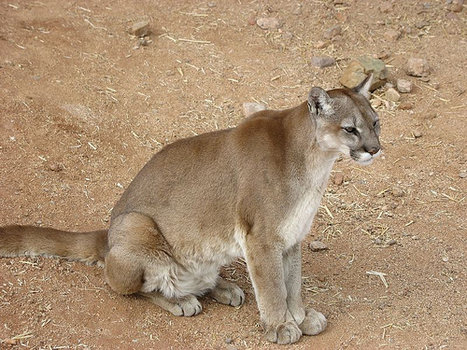 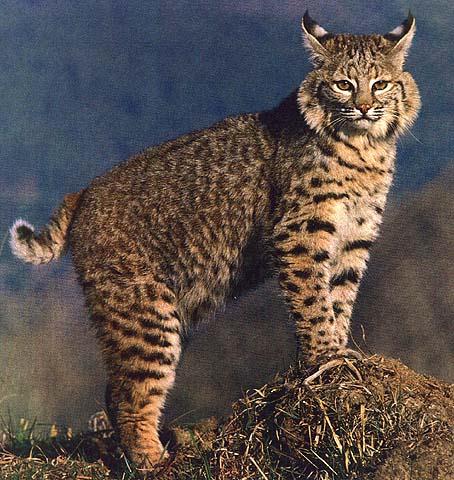 		A							B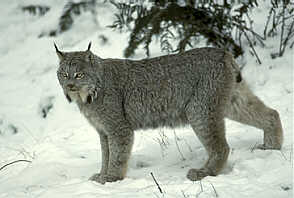 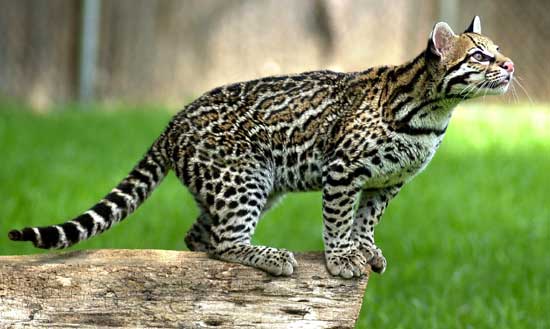 		C							D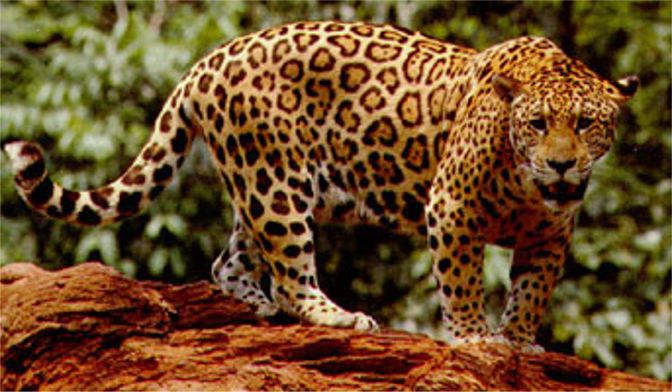 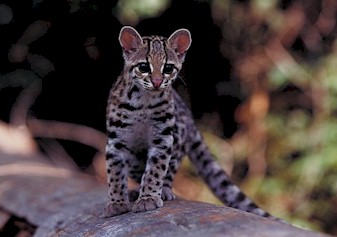 E							F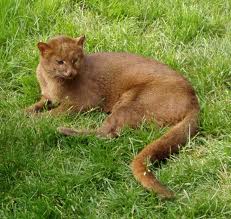 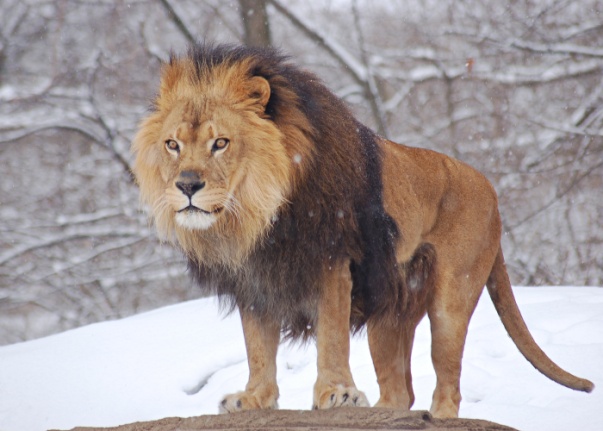 		G							H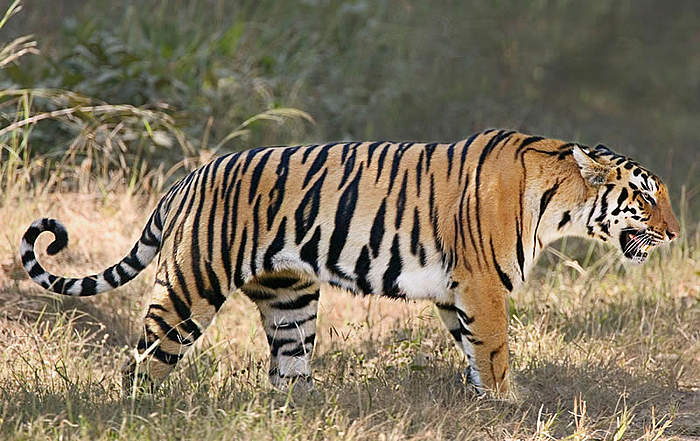 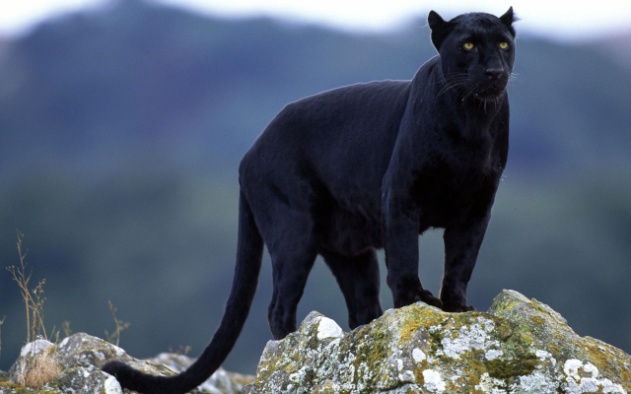 		I							JKey to Wild Cats					Name:  ________________________							Period:  ____________1a. The cat has a short tail……………………………………………………….go to Step21b. The cat has a long tail………………………………………………………….go to Step 32a. The cat is speckled with long ear black-tipped ear tufts     and long,beard-like cheek ruff……………………………………….it is a lynx, Felis lynx2b. The cat has indistinct spots, short ear tufts, white spots on its ears,     and a broad cheek ruff………………………………………………………it is a bobcat, Felis rufus3a.  The cat has a plainly colored body………………………………..go to Step 43b.  The cat has a patterned body………………………………………….go to Step 74a.  The cat has a distinct mane around       its neck (males only)…………………………………………………………..it is a lion, Panthera leo4b.  The cat has no mane around its neck…………………………..go to Step 55a.  The cat is mostly tan to brown in color………………………go to Step 65b.  The cat is black in color…………………………………….it is a black leopard, Panther pardus6a. The cat is tan above with white to buff below………….it is a mtn. lion, Felis concolor6b. The cat is brown all over the body……………………….it is a jaguarondi, Felis yagouarundi7a.  The cat has an orange colored body with noticeable       black stripes……………………………………………………………….it is a Bengal tiger, Panthera tigris7b.  The cat has a pattern on its body other than stripes……………go to Step 88a.  The cat is clearly larger than a house cat…………………..go to Step 98b.  The cat is about the same size as a house cat…………..it is a margay, Felis wiedii9a.  The cat has black-bordered brown spots, tending to       form lines on the body………………………………………………………it is an ocelot, Felis pardalis9b.  The cat is large, spotted with black rosettes or rings in       horizontal rows…………………………………………………………………..it is a jaguar, Panathera oncaAnswer KeyMountain lion, Felis concolorBobcat, Felis rufusLynx, Felis lynxOcelot, Felis pardalisJaguar, Panathera oncaMargay, Felis wiediiJaguarondi, Felis yagouarundiLion, Panthera leoBengal tiger, Panthera tigrisBlack leopard, Panther pardus		A							B		C							DE							F		G							H		I							J Key to Wild Cats					Name:  ________________________							Period:  ____________1a. The cat has a short tail……………………………………………………….go to Step21b. The cat has a long tail………………………………………………………….go to Step 32a. The cat is speckled with long ear black-tipped ear tufts     and long,beard-like cheek ruff……………………………………….it is a lynx, Felis lynx2b. The cat has indistinct spots, short ear tufts, white spots on its ears,     and a broad cheek ruff………………………………………………………it is a bobcat, Felis rufus3a.  The cat has a plainly colored body………………………………..go to Step 43b.  The cat has a patterned body………………………………………….go to Step 74a.  The cat has a distinct mane around       its neck (males only)…………………………………………………………..it is a lion, Panthera leo4b.  The cat has no mane around its neck…………………………..go to Step 55a.  The cat is mostly tan to brown in color………………………go to Step 65b.  The cat is black in color…………………………………….it is a black leopard, Panther pardus6a. The cat is tan above with white to buff below………….it is a mtn. lion, Felis concolor6b. The cat is brown all over the body……………………….it is a jaguarondi, Felis yagouarundi7a.  The cat has an orange colored body with noticeable       black stripes……………………………………………………………….it is a Bengal tiger, Panthera tigris7b.  The cat has a pattern on its body other than stripes……………go to Step 88a.  The cat is clearly larger than a house cat…………………..go to Step 98b.  The cat is about the same size as a house cat…………..it is a margay, Felis wiedii9a.  The cat has black-bordered brown spots, tending to       form lines on the body………………………………………………………it is an ocelot, Felis pardalis9b.  The cat is large, spotted with black rosettes or rings in       horizontal rows…………………………………………………………………..it is a jaguar, Panathera oncaAnswer KeyA.	Mountain lion, Felis concolorB.	Bobcat, Felis rufusC.	Lynx, Felis lynxD.	Ocelot, Felis pardalisE.	Jaguar, Panathera oncaF.	Margay, Felis wiediiG.	Jaguarondi, Felis yagouarundiH.	Lion, Panthera leoI.	Bengal tiger, Panthera tigrisJ.	Black leopard, Panther pardus